MVVP – PLANEJAMENTONome: _____________________________________MISSÃOPara que ela serve?  qual objetivo foi criada?A GUARDA MIRIM terá como missão promover a formação técnico-profissional de adolescentes através do Programa de Aprendizagem adquirindo e desenvolvendo suas potencialidades.Qual é a sua MISSÃO?_______________________________________________________________________________________________________________________________________________________________________________________________________________________VISÃOAonde ela quer chegar? Ser melhor?  A GUARDA MIRIM tem como visão ser referência e agente de transformação através do Programa de Aprendizagem.Qual é a sua VISÃO?_______________________________________________________________________________________________________________________________________________________________________________________________________________________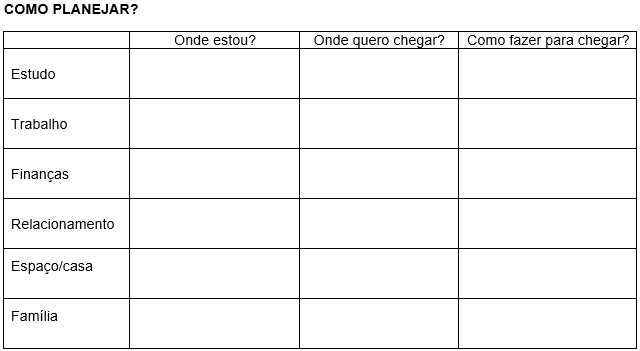 VALORES:As coisas que deve seguir, Ética, satisfação, garantia.Apoiar ao aprendiz para conquistar seu futuro;Integração entre instituição, empresa, família e escola;Trabalho em rede;Visão de mundo de trabalho;Garantas de direitos trabalhistas e previdenciários.Quais são seus VALORES?__________________________________________________________________________________________________________________________________________________________________________________________________________________________________________________________________________________________________________________________________________________________________________________PRINCÍPIOSCaracterísticas para cumprir sua missãoParticipação;Transparência;Interdisciplinaridade;Qualidade;Efetividade.Quais sãos seus PRINCÍPIOS?____________________________________________________________________________________________________